Муниципальное учреждение «Управление дошкольных учреждений г. Аргун»Муниципальное бюджетное дошкольное образовательное учреждение                                            «Детский сад № 2 «Солнышко» г. Аргун» (МБДОУ «Детский сад № 2 «Солнышко» г. Аргун»)Муниципальни учреждени «Устрада-ГIалин берийн бошмийн урхалла»Муниципальни бюджетни школал хьалхара дешаран учреждени«Устрада-ГIалин берийн беш № 2 «Солнышко»(МБШХЬДУ «Устрада-ГIалин берийн беш № 2 «Солнышко»)ПУБЛИЧНЫЙ ДОКЛАД ЗАВЕДУЮЩЕГО МБДОУ «Детский сад № 2 «Солнышко» г. Аргун» Э.В. Юнусовой за 2019-2020 учебный год.Уважаемые родители, педагоги, общественность, друзья и партнёры ДОУ!Предлагаем вашему вниманию информационный отчет, в котором представлены результаты деятельности МБДОУ «Детский сад № 2 «Солнышко» г. Аргун» за 2029-2020 учебный год. В нашем сообщении содержится информация о том, как осуществляется деятельность ДОУ, как оно работает, чего достигло.Общая характеристика дошкольного образовательного учреждения.Полное название: муниципальное бюджетное дошкольное образовательное учреждение «Детский сад № 2 «Солнышко» города Аргун.Тип: дошкольное образовательное учреждение.Вид: детский сад.Статус: бюджетное учреждение.Сокращенное название: МБДОУ «Детский сад № 2 «Солнышко» г. Аргун».Юридический адрес: г. Аргун, индекс 366310, ул. Шоссейная, 109 а, тел. (87147) 2-27-84Фактический адрес: г. Аргун, индекс 366310, ул. Шоссейная, 109 а, тел. (87147) 2-27-84Адрес электронной почты: solnyshko-2006s@mail.ruАдрес сайта: solnyshko-argun.do95.ruРежим работы: с 07.00 до 19.00 (12 часовое пребывание детей), пятидневная рабочая неделя с понедельника по пятницу включительно, за исключением выходных (суббота, воскресенье) и нерабочих праздничных дней в соответствии с ТК РФ и нормативно-правовыми актами Правительства РФ.Лицензия на образовательную деятельность: № 1937 от 20.05.2015 года, выданная Министерством образования и науки Чеченской Республики.Образовательная деятельность в Детском саду организована в соответствии с Федеральным законом от 29.12.2012 № 273-ФЗ «Об образовании в Российской Федерации», ФГОС дошкольного образования, СанПиН 2.4.1.3049-13 «Санитарно-эпидемиологические требования к устройству, содержанию и организации режима работы дошкольных образовательных организаций». Образовательная деятельность ведется на основании утвержденной основной образовательной программы дошкольного образования, которая составлена в соответствии с ФГОС дошкольного образования, с учетом примерной образовательной программы дошкольного образования, санитарно-эпидемиологическими правилами и нормативами, с учетом недельной нагрузки.Детский сад посещают 330 воспитанников в возрасте от 2 до 7 лет. В Детском саду сформировано 12 групп общеразвивающей направленности(на 17.03.2020 г.). − 4 первых младших групп – по 80 детей;− 2 младших групп – по 72 детей;− 2 средние группы – 67детей;− 3 старшие группы – 87 детей;− 1 подготовительная к школе группа – 24 детей.Уровень развития детей анализируется по итогам педагогической диагностики. Формы проведения диагностики:− диагностические занятия (по каждому разделу программы);− диагностические срезы;− наблюдения, итоговые занятия.Разработаны диагностические карты освоения основной образовательной программы дошкольного образования Детского сада (ООП Детского сада) в каждой возрастной группе. Карты включают анализ уровня развития целевых ориентиров детского развития и качества освоения образовательных областей. Среднегодовая численность воспитанников – 330 человек.Структура управления дошкольным образовательным учреждением. Система управления организации осуществляется в соответствии с действующим законодательством и уставом ДОУ.Управление детским садом строится на принципах единоначалия и коллегиальности. Коллегиальными органами управления являются: управляющий совет, педагогический совет, общее собрание трудового коллектива. Единоличным исполнительным органом является руководитель – заведующий. Структура: заведующий – 1; заместитель заведующего по ВР – 1; заместитель заведующего по АХЧ – 1, бухгалтер-1.Возрастной состав всех работников в возрасте до 30 лет – 31 человек, пенсионного возраста – 0 человек.Педагогический стаж: от 10 до 20 лет –4; свыше 20 лет – 4.Органы управления, действующие в детском садуСтруктура и система управления соответствуют специфике деятельности детского сада.Деятельность ДОУ осуществляется на основании Федерального закона «Об образовании» от 21.12.2012 №273-ФЗ, Приказа Министерства образования и науки Российской Федерации (Минобрнауки России) от 30 августа 2013 г. № 1014 «Об утверждении Порядка организации и осуществления образовательной деятельности по основным общеобразовательным программам – образовательным программам дошкольного образования», Международной «Конвенции о правах ребенка», «Декларации прав ребенка», «Конституции РФ», Закона РФ «Об основных гарантиях ребенка в РФ», Постановлений Министерства образования Российской Федерации, Устава детского сада, собственными традициями дошкольного учреждения, а также на основании локальных документов.Кадровый состава педагогических работников и вспомогательного персонала.Детский сад укомплектован педагогами на 100 % согласно штатному расписанию. Штат ДОУ состоит из 90 сотрудника из них 30 – педагогические работники, 61 – административный, учебно-вспомогательный и обслуживающий персонал. Педагогический персонал представлен следующими штатными единицами: старший воспитатель, 24 воспитателя, педагог-психолог, музыкальный руководитель, учитель-логопед, инструктор по физической культуре, педагог дополнительного образования. Педагогический коллектив детского сада насчитывает 6 специалистов. Высшее образование имеют -18 педагогов, 12 – среднее специальное. В 2019-2020 учебном году аттестацию на соответствии занимаемой должности прошли 3 - педагогических работника;повысили свою квалификационную категорию 3-  педагогических В 2019-2020 году 30 педагогических работников прошли курсы повышения квалификации:- с декабря по март по очно-дистанционной форме прошли краткосрочные курсы повышения квалификации 14 педагогов, 3 помощники воспитателей обучение проводилось организацией Центр дополнительного профессионального образования «Экстерн» в количестве 72 часов; -30 педагогических работников прошли курсы вебинары, обучение проводилось организацией «Институт изучения детства, семьи и воспитания Российской академии образования»;- в период самоизоляции 4 - воспитателя прошли курсы повышении квалификации, обучение проводилось организацией Ростовская область институт повышения квалификации; - с апреля по май прошли курсы повышении квалификации по теме: -«Профилактика коронавируса гриппа, и других острых респираторных вирусных инфекций в общеобразовательных организациях» в объеме 16 часов;-«Основы обеспечения информационной безопасности детей» в объеме 22 часов. В феврале 2020 г. проходил Всероссийский Муниципальный этап «Воспитатель года-2020», участие в конкурсе принимала воспитатель средней группы «Гномики» Бушурова Кебира Майрбековна.Работа педагогических работников с детьми строилась с учётом планирования педагогического процесса, предусматривающего индивидуальную работу с детьми, согласно требованиям, предъявленным к разным возрастным группам. Учреждение обеспечивает выполнение базового дошкольного уровня образования по всем направлениям развития ребёнка.В соответствии с требованиями ФГОС ДО в учреждении создана предметно — пространственная развивающая среда, обеспечивающая реализацию основной общеобразовательной программы дошкольного образования. Во всех возрастных группах учреждения созданы игровые зоны, уголки природы, национальные уголки, социальные уголки во всех старших группах, музыкальные и физкультурные уголки, уголки уединения, уголки экспериментальной деятельности. Имеются сюжетно-ролевые игры: парикмахерская, магазин, больница, семья и т.д. Для проведения ООД в группах имеются необходимые материалы, а также воспитателями приготовлены наглядные пособия, раздаточные материалы, дидактические игры, все необходимые атрибуты. Всеми педагогическими работниками, особенно воспитателями, проведена огромная работа по оформлению групповых комнат, спален, приемных групп в соответствии с требованиями ФГОС ДО и СанПиН.Особенности образовательного процессаОсновная образовательная программа дошкольного образования МБДОУ «Детский сад № 2 «Солнышко» г. Аргун» разработана в соответствии с ФГОС ДО (Приказ Минобрнауки России от 17.10.2013 г. № 1155) и Примерной основной образовательной программой ДО, одобренной решением федерального учебно-методического объединения по общему образованию. ООП ДОУ опирается на основную примерную общеобразовательную программу дошкольного образования «От рождения до школы», под редакцией Н.Е. Вераксы, Т.С. Комаровой, М.А. Васильевой, в соответствии с ФГОС; и дополнительные программы: «Физическая культура – дошкольникам» Пензулаева Л.И., «Безопасность»  Н.Н. Авдеева,  «Воспитание экологической культуры в дошкольном возрасте» Николаева С.Н.,  «Музыкальное развитие» Радынова О.П., «Экономическое воспитание дошкольников», Шатова А.Д.ООП, разработанная в соответствии с материально-техническими, кадровыми условиями ДОУ, определяет содержание и организацию образовательного процесса для детей дошкольного возраста в соответствии с ФГОС ДО, является собственной нетрадиционной моделью организации воспитания, образования и развития дошкольников с учетом конкретных условий и особенностей контингента воспитанников. Направлена на создание условий развития ребенка, открывающих возможности для его позитивной социализации, его личностного развития, развития инициативы и творческих способностей на основе сотрудничества с взрослыми и сверстниками и соответствующим возрасту видам деятельности, и на создание развивающей образовательной среды, которая представляет собой систему условий социализации и индивидуализации детей.Образовательный процесс ориентирован на основные положения Федеральных государственных образовательных стандартов дошкольного образования. Содержание психолого-педагогической работы по освоению детьми образовательных областей основано на следующих разделах образовательной программы:Физическое развитие.Социально-коммуникативное развитие.Познавательное развитие.Речевое развитие.Художественно- эстетическое развитие.Основная работа учителя-логопеда в ДОУВ логопедический пункт были занесены 25 детей с нарушениями речи. Учитель –логопед Алханова Хава Эльхажировна  вела с детьми работу по закреплению речевых навыков. Работа с педагогическими работниками:Консультации:«Почему ребенок говорит не правильно»,«Игровые приемы используемые в работе с детьми»,«Использование словесных игр для развития связной речи»,«Приемы педагогической помощи при задержке речевого развития у дошкольников»,«Методика формирования речевого этикета у детей старшего дошкольного возраста»,«Речевая готовность детей к школе». Работа с родителями:25.10.2019 г. с родителями проведен мастер-класс «Роль детской книги в речевом развитии ребенка» - создание книжек малышек по теме недели совместно с детьми и их родителями, также родителям даются необходимые рекомендации для закрепления речевых навыков и предупреждения вторичных нарушений.Цель деятельности ДОУ в истекший учебный год – проектирование образовательного пространства ДОУ с опорой на ФГОС дошкольного образования. Перед ДОУ были поставлены следующие задачи:Формирование общей культуры личности ребенка, в том числе ценностей здорового образа жизни, развития их социальных, нравственных, эстетических, интеллектуальных, физических качеств, инициативности, самостоятельности и ответственности ребенка, формирование предпосылок учебной деятельности;Создание педагогических условий, способствующих формированию у детей дошкольного возраста нравственно-патриотических качеств, приобщению детей к историческим и духовным ценностям родного края, к культурным и национальным традициям на основе использования краеведческого материала;Повышение уровня воспитательного потенциала образовательного процесса посредством познавательного развития ребенка, формирование начал экологической культуры и культуры природолюбия, семейной и гражданской ответственности;Обеспечение развития кадрового потенциала в процессе реализации ФГОС посредством использования активных форм методической работы: мастер-классы, обучающие семинары, открытые просмотры, участия педагогов в конкурсах профессионального мастерства, повышения квалификации, прохождения процедуры аттестации.Условия осуществления образовательного процесса Образовательный процесс оснащен необходимыми учебно-методическими материалами для полноценной реализации образовательной программы дошкольного учреждения, наглядными пособиями, игровыми предметами.В детском саду библиотека является составной частью методической службы. Библиотечный фонд располагается в методическом кабинете, кабинетах специалистов, группах детского сада. Библиотечный фонд представлен методической литературой по всем образовательным областям основной общеобразовательной программы, детской художественной литературой, периодическими изданиями, а также другими информационными ресурсами на различных электронных носителях. В каждой возрастной группе имеется банк необходимых учебно-методических пособий, рекомендованных для планирования воспитательно-образовательной работы в соответствии с обязательной частью ООП.В ДОУ учебно-методическое и информационное обеспечение достаточное для организации образовательной деятельности и эффективной реализации образовательных программ.Взаимодействие с родителями.Родительский комитет также принимает активное участие в управлении и развитии учреждения: участвуют в педагогических советах, осуществляют помощь администрации учреждения по организации взаимодействия с родителями, осуществляют контроль при проведении различных праздничных мероприятий. В учреждении оформлены родительские консультационные уголки, подобрана специальная литература для работы с родителями.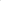 Также, в строгом соответствии с годовым планом, проводились общесадовские и групповые родительские собрания, групповые и индивидуальные консультации с родителями, анкетирование родителей.Во время самоизоляции методическую и консультативную помощь родителям педагогический коллектив ДОУ организовал с ними дистанционную работу. Работа проводилась с учетом годовых задач, в соответствии с годовым планом работы ДОУ планированием на 2019-2020 учебный год. Воспитатели и специалисты детского сада использовали разные ресурсы: –сайт детского сада;–чаты в мессенджерах WatsApp  (в каждой возрастной группе).Обратная связь с родителями. В течение всего периода дистанционной работы педагоги и специалисты детского сада обеспечивали обратную связь с родителями: отвечали на вопросы, давали индивидуальные рекомендации. По результатам всех тематических мероприятий, в которых участвовали дети и родители, педагоги оформляли фотоотчеты и размещали их в социальных сетях и на сайте ДОУ.В течение 2019 — 2020 учебного года, в целях совершенствования работы с кадрами, проведены собрания с работниками учреждения также и экстренные:Протоколы  педагогического совета: Протокол № 1    от 30.08.2019 г. Протокол № 2    от 25.11.2019 г. Протокол № 3    от 06.12.2019 г. Протокол № 4    от 25.02.2020 г. Протоколы  общего трудового коллектива:Протокол № 1    от 30.08.2019 г. Протокол № 2    от 25.11.2019 г. Протокол № 3    от 16.12.2019 г. Протокол № 4    от 20.01.2020 г.Протокол № 5    от 28.02.2020 г. В течении  учебного года  были проведены консультации с педагогами: За сентябрь месяц -«Самообразование педагогов ДОУ».-«Организация и проведение родительских собраний».За октябрь месяц: -«Почему ребенок говорит неправильно?»За ноябрь месяц: -«Что должен знать воспитатель о правилах дорожного движения», За декабрь месяц:«Этикет в процессе овладения дошкольниками социальной ролью»За январь месяц: -«Способы вовлечения родителей в жизнь детского сада»За февраль месяц: -«Применение слайдовых презентаций при реализации мероприятий образовательно-воспитательного процесса в ДОУ»Консультации с родителями:За сентябрь месяц: - «Адаптация ребенка к условиям детского сада»,За октябрь месяц: - «Культурно-гигиенические навыки у детей», За ноябрь месяц: - «Формы взаимодействия с родителями»,За декабрь месяц: -«Прогулка с детьми в зимний период»,За январь месяц: -«Инфекционные болезни», «Обидчивый ребенок»,За февраль месяц: -«Правила безопасного поведения детей на улице и дома»За 2020 учебный год были проведены тематические проверки: Готовность групп к началу 2019-2020 учебного года Дата проверки: с 22.08.2019 г. по 26.08.2019 г.     Тематический контроль «Применение современных образовательных технологий в образовательном процессе». Дата проверки: с 04.11.2019 г. по 18.11.2019 г.   Тематический контроль «Привлечение творческого потенциала родителей в образовательный процесс и использование различных форм сотрудничества с родителями через вовлечение их в совместную деятельность» Дата проверки:   с 16.12.2019 г. по 20.12.2019 г. Материально-техническая база.В учреждении создана материально-техническая база для жизнеобеспечения и развития детей. Здание детского сада светлое, имеется автономное отопление, вода, канализация, внутреннее и наружное видеонаблюдение, сантехническое оборудование в удовлетворительном состоянии. Для всех групп есть отдельные спальные комнаты, санузлы, раздаточные.В учреждении имеются: групповые помещения, кабинет заведующего, методический кабинет, совмещенный кабинет — учителя - логопеда и педагога психолога, актовый зал, физкультурный зал, пищеблок, прачечная, медицинский кабинет, кабинет делопроизводителя, кабинет	заместителязаведующего хозяйством.В учреждении ведется систематически работа по обновлению предметно развивающей среды. Все групповые помещения оформлены в соответствии с требованиями ФГОС ДО и СанПиН. При создании предметно-развивающей среды воспитатели учитывают возрастные, индивидуальные особенности детей своей возрастной группы. Оборудованы групповые комнаты, включающие учебную, игровую, познавательную, обеденную зоны. Группы оборудованы современным игровым оборудованием, информационными стендами. Предметная среда всех помещений оптимально насыщена. Созданная развивающая среда открывает воспитанникам весь спектр возможностей, направляет усилия детей на эффективное использование отдельных ее элементов.Учреждение оснащено 9 персональными компьютерами и 1-проектором, у всех педагогов учреждения имеются персональные ноутбуки для работы.  Также в учреждении имеется фотокамера, которая используется для съемки занятий, мероприятий, утренников. Отснятые материалы эпизодически используются в воспитательной работе и размещаются на официальном сайте учреждения с приложением информации.Обеспечение условий безопасности выполняется локальными нормативно правовыми документами: приказами, инструкциями, положениями.В соответствии с требованиями действующего законодательства по охране труда с работниками учреждения систематически проводятся разного вида инструктажи: вводный (при поступлении на работу), первичный (с вновь поступившими), повторный, что позволяет персоналу владеть знаниями по охране труда и технике безопасности, правилами пожарной безопасности, действиям в чрезвычайных ситуациях.С воспитанниками учреждения проводятся беседы по ОБЖ, игры по охране здоровья и безопасности, направленные на воспитание у детей сознательного отношения к своему здоровью и жизни.Медицинский кабинет оснащен необходимым оборудованием согласно перечню. Постоянно приобретаются моющие средства, посуда и мягкий инвентарь согласно потребностям и требованиям СанПиНа.Прогулочные участки оборудованы песочницами и теневыми навесами (беседками). Результаты анализа заболеваемости детей за 2019 — 2020 учебный год. Цель: продолжать работу, направленную на сохранение и укрепление здоровья детей в учреждении.Задачи: организованная работа по наблюдению за состоянием здоровья воспитанников, проведение профилактических мероприятий, направленных на обеспечение правильного физического и нервно-психического развития и снижения заболеваемости детей в учреждении.Вывод: Уровень заболеваемости значительно повысился по болезни ветряная оспа, но снизился по болезни острый бронхит и тонзиллит. В детском саду продолжается целенаправленная работа по сохранению и укреплению психологического и физического здоровья детей. Важная роль в этой работе отводится организации питания и закаливания детей, созданию психологического комфорта для детей.Необходимо продолжать всем воспитателям проводить следующие оздоровительные мероприятия:- общие закаливающие процедуры: оздоровительный бег (в теплый период), хождение босиком по корригирующим дорожкам, воздушные ванны, обширное умывание, прием поливитаминов осенью и весной, аэрация помещений;- комплексы гимнастики для профилактики плоскостопия, нарушений осанки;- зрительную, артикуляционную гимнастику,-дыхательную гимнастику;-системный подход в физкультурно-оздоровительной работе с детьми, своевременно развивать двигательные навыки и способности детей, включение в ООД современные здоровьесберегающие технологии. Мероприятия ДОУВ течение года воспитанники и педагогические работники ДОУ успешно участвовали во многих мероприятиях различного уровня.Курбан-Байрам     11.08.2019 г.День Государственного флага России   22.08.2019 г.День рождение Первого Президента А-Х Кадырова  3.08.2019 г.День знаний    02.09.2019 г.День солидарности в борьбе с терроризмом» 06.09.2019 г.Спортивное мероприятие «Мама, папа, я – спортивная семья!» 24.09.2019 г.День чеченской женщины»        25.09.2019 г.   Конкурс стихи о маме     26.09.2019 г.День дошкольных работников    27.09.2019 г.Золотая осень                              с 23.10.2019 г.Конкурс «Алло, мы ищем таланты!» 07.11.2019 г.День Матери                                  с 23.11.2019 г.День рождение Пророка Мухаммада (с.а.в.с.)   с 28.11.2019 г.Новогодние мероприятия    с 25.12.2019 г. по 30.12.2019 г.День защитника отечества 21.02.2020 г.Международный женский день -8 марта 07.03.2020 г.Мероприятия которые были запланированы на апрель и май «День чеченского языка», «Выпуск», педагоги провели по плану в формате онлайн.Проведен  Семинар-практикум- Семинар –практикум «Полиомиелит», «Понятие об «управляемых»инфекциях». Национальный календарь прививок» 20.08.2019 г. В соответствии с планом графика открытых просмотров за 2019 календарный год, проведены открытые просмотры образовательной деятельности внутри детского сада:12.  В учреждении также создан консультативный пункт для обеспечения единства и преемственности семейного и общественного воспитания, оказание психолого-педагогической помощи родителям (законным представителям), поддержка всестороннего развития личности детей, не посещающих образовательные учреждения. По графику консультативного пункта в течение учебного года проведены консультации, беседы и рекомендации для родителей.13. Деятельность ПМПкНа протяжении 2019 — 2020 учебного года в учреждении функционировал ПМПк. Целью ПМПк являлось обеспечение психолого медико педагогического сопровождения обучающихся воспитанников с ограниченными возможностями здоровья или состояниями декомпенсации, исходя из реальных возможностей образовательного учреждения в соответствии со специальными образовательными потребностями, возрастными и индивидуальными особенностями, состоянием соматического и нервно — психического здоровья обучающихся воспитанников.Целью ПМПк является обеспечение диагностики коррекционного, психолого медико педагогического сопровождения обучающихся воспитанников с ограниченными возможностями здоровья, исходя из реальных возможностей образовательного учреждения и в соответствии со специальными образовательными потребностями, возрастными и индивидуальными особенностями, состоянием соматического и нервно-психического здоровья обучающихся воспитанников.Задачи ПМПк на 2019 — 2020 учебный год:выявление и ранняя (с первых дней пребывания ребенка в образовательном учреждении) диагностика отклонений в развитии и/или состояний декомпенсации;профилактика физических, интеллектуальных и эмоционально — личностных перегрузок и срывов;выявление резервных возможностей развития;- определение характера, продолжительности и эффективности специальной(коррекционной) помощи в рамках, имеющихся в учреждении возможностей; - разработка индивидуальных рекомендаций педагогам для обеспечения обоснованного дифференцированного подхода в процессе обучения и воспитания детей;-подготовка и ведение документации, отражающей актуальное развитие ребенка, динамику его состояния, уровень школьной успешности;-консультирование родителей (ЗАКОННЫХ представителей), педагогических, медицинских работников, представляющих интересы ребенка.В начале учебного года был составлен план и график работы ПМПк на 2019-2020 учебный год. Разработанный план включал в себя три этапа работы: подготовительный (сентябрь), промежуточный (октябрь, декабрь) и итоговый (май).. Результаты маниторинга освоения программного материала за I –полугодие  2019 – 2020 учебного  года.На основании поручения Главы Чеченской Республик Р.А. Кадырова от 16 марта 2020 года, в целях профилактики и предотвращения распространения коронавирусной инфекции. В период с 17 марта 2020 года деятельность МБДОУ «Детский сад» № 2 «Солнышко» г. Аргун» была приостановлена на неопределенный срок.В связи с приостановлением деятельности учреждения из-за самоизоляции, запланированный на конец 2019-2020 учебного года мониторинг и диагностика были проведены дистанционно.с 14 октября по 25 октября 2019 года обследовано всего 12 групп 330 воспитанников: группы раннего возраста- 72 детей, младшие группы-73, средние группы-69 детей, старшие группы-93 детей, подготовительная 23. Анализ качества освоения детьми образовательных областей позволяет выстроить следующий рейтинговый порядок:Итоги диагностики освоения программного материала за первое полугодие показали, что детьми всех возрастных групп материал по всем образовательным областям осваивается, но имеют место низкие результаты.«Речевое развитие» -39%«Познавательное развитие» -39%Итоговый результат: Высокий - 12 %Средний - 53%Низкий    - 35 %Воспитателям даны рекомендации: По речевому развитию- пути решения проблем в речевом развитии: проводить с детьми индивидуальную работу, используя дидактические игры, развивать  умение решать проблемные задачи,   необходимо уделить внимание формированию грамматического строя речи, расширению словарного запаса, формированию речевых навыков, развивать и обогащать речь воспитанников посредством разных видов деятельности.По познавательному развитию- пути решения проблем в развитии математических представлений  детей: продолжать работу с детьми через использование дидактических игр по проблеме; заинтересовывать детей через игровые ситуации, решением логических задач с проблемными ситуациями. Использовать в работе с детьми различные дидактические игры.  Уделять внимание обогащению математических представлений, закреплению умения сравнивать два предмета по величине, принимать игровые математические задачи.Результаты  мониторинга  освоения программного материала за II -полугодие. Согласно годовому плану на 2019 – 2020 учебный год, в ДОУ было запланировано  с 13 апреля по 24 апреля 20120 года, но в связи с приостановлением  деятельности  ДОУ, обследование было проведено по  мартовским данным. На основании полученных сведений можно сделать следующие выводы: всего 12 групп 330 воспитанников: группы раннего возраста- 80 детей, младшие группы-72, средние группы-67 детей, старшие группы-87 детей, подготовительная 24. В ходе обследования проводились диагностические задания по программеН. Е. Вераксы  «От рождения до школы». Анализ качества освоения детьми образовательных областей позволяет выстроить следующий рейтинговый порядок: Наиболее низкие показатели достигнуты по образовательным областям «Социально- коммуникативное развитие»-27 %«Художественно-эстетическое  развитие»-29 %Итоговый результат: Высокий -34%,   Средний -57%¸  Низкий   -9%Уровень готовности детей к школе.Диагностика интеллектуальной готовности к школьному обучению и диагностика эмоциональной готовности  детей с применением теста Керна-Йирасека. старших и подготовительной  групп  проводилась педагогом – психологом в соответствии с методикой диагностики детей к обучению в школе.В мониторинге готовности детей к обучению к школе за I-полугодие 2019-2020 учебного года участвовало 115 обучающихся. Мониторинг показал следующий результат:Дети с высоким уровнем готовности – 39-34 %Дети со средним уровнем готовности – 50-43 %Дети с низким уровнем готовности – 26-23 %В мониторинге готовности детей к обучению к школе за II-полугодие 2019-2020 учебного года участвовало 110 обучающихся. Мониторинг показал следующий результат:Дети с высоким уровнем готовности – 60-55 %Дети со средним уровнем готовности – 37-34 %Дети с низким уровнем готовности – 13-11 %Прослеживается положительная динамика выполнения образовательной программы. Уровень освоения программы детьми старших групп выше среднего. 15. Проведены мероприятия по антикоррупции в ДОУ.На стенде МБДОУ «Детский сад № 2 «Солнышко» г. Аргун» регулярно обновляется информация по противодействию коррупции.        Приказом № 17-а от 11.01.2019 года, утвержден план мероприятий, график заседаний   по противодействию коррупции, на 2019 календарный год.30 августа 2019 г. состоялось первое заседание общего трудового коллектива, на котором рассматривались вопросы по повышению правовой компетентности сотрудников ДОУ в рамках антикоррупционной политики. В части обеспечения информационной открытости образовательной организации на официальном сайте ДОУ размещена информация о поступлении финансовых и материальных средств и об их расходовании по итогам кварталов, размещены номера горячей линии для приема сообщений о фактах коррупции.  Осуществляется контроль за недопущением фактов неправомерного взимания денежных средств с родителей (законных представителей) воспитанников в МБДОУ «Детский сад № 2 «Солнышко» г. Аргун». Заведующим детским садом проведены заседания трудового коллектива с целью профилактики коррупционных действий в сфере  образования:Протокол № 1 от 11.01.2019 г.,   Протокол № 2 от 18.04.2019 г.Протокол № 3 от 21.08.2019 г.,   Протокол № 4 от 16.12.2019 г.Фактов коррупционных действий за истекший период не выявлено.16. Проведены мероприятия по об обеспечении антитеррористической безопасности в ДОУ1.   В ДОУ были проведены по обеспечению антитеррористической безопасности следующие мероприятия: Разработан приказ от 30.08.2019 г.  № 126 «О пропускном и внутри объектовом режиме на объекте» 2.   Приказ № 127. от 30.08.2019 г.  «Об организации антитеррористической и антиэкстремистской деятельности в ДОУ».3. Утвержден план работы по противодействию терроризму и экстремизму защищенности в детском саду на 2019-2020 учебный год.4.В ДОУ проведены тренировочные   эвакуации обучающихся и работников ДОУ на случай при возникновении   пожара и ЧС;-15.02.2019 г.,   -25.10.2019 г. ,   -19.02.2020 г.5. С детьми проведено мероприятие посвященное Дню солидарности в борьбе с терроризмом (3 сентября).6. Проведена Акция с детьми по безопасности дорожного движения «Внимание –дети!»  с 27.09.08.2019 г.-18.09.2019 г.7. С руководителями всех надлежащих органов согласованы и утверждены:   -паспорт дорожной безопасности от 02.09.2019 г.-паспорт безопасности от 20.12.2019 г.8. По мере поступления информации обновляется   папка «Антитеррористическая деятельность в ДОУ» Обеспечение безопасности пребывания детей в ДОУОбеспечение условий безопасности выполняется локальными нормативно правовыми документами: приказами, инструкциями, положениями.В соответствии с требованиями действующего законодательства по охране труда с работниками учреждения систематически проводятся разного вида инструктажи: вводный (при поступлении на работу), первичный (с вновь поступившими), повторный, что позволяет персоналу владеть знаниями по охране труда и технике безопасности, правилами пожарной безопасности, действиям в чрезвычайных ситуациях.В здании детского сада установлены кнопки тревожной сигнализации (КТС), подключенные на пульт ООО «Грозный», система автоматической пожарной сигнализации (АПС), договор заключен с ООО «Бастион», системы видео наблюдения (внешняя система видеонаблюдения 6 камер, внутренняя система видеонаблюдения 14 камер) из средств муниципального бюджета. Ограждение на всей территории детского сада целостное. Забор, ограждающий территорию детского сада, находится в удовлетворительном состоянии. Обеспечение охраны (договор на охрану) имеется, 4 сторожа. В ДОУ созданы необходимые условия для обеспечения охраны жизни и здоровья детей.В ДОУ разработан «Паспорт дорожной безопасности», согласованный с мэром г. Аргун Х.М. Кадыровым и начальником ОГИБДД ОМВД России по г. Аргун С.С. Цакаевым.Вопросам обеспечения дорожной безопасности воспитанников, педагогами ДОУ уделяется огромное внимание.Педагогами ДОУ успешно реализуются мероприятия по формированию у обучающихся навыков безопасного дорожного движения, направленные на активизацию действий по повышению защищенности несовершеннолетних от дорожно-транспортных происшествий и их последствий.Обеспечению пожарной безопасности детей также уделяем достаточно внимания. Организовано проводятся мероприятия в рамках Программы обеспечения пожарной безопасности обучающихся. Имеются тематические стенды, уголки ПБ в группах. С воспитанниками учреждения проводятся беседы по ОБЖ, игры по охране здоровья и безопасности, направленные на воспитание у детей сознательного отношения к своему здоровью и жизни. Взаимодействие с социумомОдним из обязательных условий обеспечения качества воспитательно-образовательной системы ДОУ является взаимодействие с социумом.Наше дошкольное образовательное учреждение успешно сотрудничает с социальными (культурными, образовательными) учреждениями города Аргун: МБОУ «Гимназия № 13, Детская поликлиника № 1, ПМПК г. Аргун, ОГИБДД ОМВД России по г. Аргун, ПЧС № 6 г. Аргун и т.д.Таким образом, используются не только средства и возможности сообщества в самом образовательном учреждении, но и на уровне всего города. Итоги административно-хозяйственной работыАдминистративно-хозяйственная деятельность основывается в соответствии с муниципальным заданием, планом финансово-хозяйственной деятельности. МБДОУ полностью укомплектовано педагогическим, учебно-вспомогательным и обслуживающим персоналом.Были проведены проверки на предмет выполнения требований, норм и правил пожарной безопасности и готовности учреждения к новому учебному году, результаты данного контроля удовлетворительные.Много внимания администрация ДОУ уделяет обеспечению обучающихся полноценным сбалансированным питанием, выполнению норм питания по требованиям СанПиН 2.4.1.3049-13. Ведется строгий учет продуктов, вся продовольственная продукция сертифицирована, годна к использованию в дошкольном учреждении.Хозяйственное сопровождение образовательного процесса осуществлялось без перебоев. Оформление отчетной документации по инвентарному учету, списанию материальных ценностей проходило своевременно, согласно плану бухгалтерии и локальным документам.Исходя из проведенного анализа выполнения задач годового плана за 20192020 учебный год, коллективом учреждения намечены следующие задачи на 2020-2021 учебный год:- Строить воспитательно-образовательный процесс в ДОУ в условиях реализации ФГОС ДО;-  Повышать качество образовательного процесса путём организации работы по формированию здорового образа жизни всех участников образовательного процесса;- Повышать качество образования через профессиональный рост педагогов ДОУ, реализацию индивидуальных планов развития;- Продолжать работу по совершенствованию и обогащению содержания образовательного процесса в соответствии с требованиями ФГОС ДО;- Учитывать образовательные потребности родителей (законных представителей) воспитанников.Выводы и перспективы развития.-обеспечение 100% курсовой подготовки педагогических работников в соответствии с требованиями профессионального стандарта и  ФГОС ДО;Результаты деятельности МБДОУ в 2019-2020 учебном году показали, что основные годовые задачи выполнены.год / группа здоровья2019 г.2020 г.первая300310вторая3020третья00всего детей330330Анализ заболеваемости2019 г.2020 г.Острый трахеит31Острый бронхит3  5Острый тонзиллит00Ангина10Грипп и ОРВИ51Пневмония0Несчастные случаи, отравления, травмы00Ветряная оспа3259Другие болезни55ВСЕГО4971№ТематикаСрокОтветственныеОбразовательная область  «Познавательное развитие» ФЦКМОбразовательная область  «Познавательное развитие» ФЦКМОбразовательная область  «Познавательное развитие» ФЦКМОбразовательная область  «Познавательное развитие» ФЦКМ1«Игра с матрешками»- вторая группа раннего возрастаНоябрь М.А. Вагапова2«Дикие животные»- младшая группаЯнварьМ.Р. Шахидова3«Семья»   - средняя группаФевральА.В. Байдаева4«Транспорт» -Старшая группаФевральХ.А. ХасиноваОбразовательная область  «Познавательное развитие» ФЭМПОбразовательная область  «Познавательное развитие» ФЭМПОбразовательная область  «Познавательное развитие» ФЭМПОбразовательная область  «Познавательное развитие» ФЭМП1«Красный, желтый, зеленый»Средняя группа  «Почемучки»ЯнварьА.С. Эльдарова Образовательная область  «Физическое развитие»Образовательная область  «Физическое развитие»Образовательная область  «Физическое развитие»Образовательная область  «Физическое развитие»1«Секрет здоровья»НоябрьР.Х. Иразова Образовательная область  «Художественно-эстетическое развитие»Образовательная область  «Художественно-эстетическое развитие»Образовательная область  «Художественно-эстетическое развитие»Образовательная область  «Художественно-эстетическое развитие»1«Шарики и Кубики»- Младшая группаНоябрьТ.Д. ЧимиковаОбразовательная область  «Речевое развитие»Образовательная область  «Речевое развитие»Образовательная область  «Речевое развитие»Образовательная область  «Речевое развитие»1«Теремок»-  вторая группа раннего возрастаДекабрьХ.А. Тесаева 2Сказка «Кто сказал мяу?»- вторая группа раннего возрастаФевральЗ.Т. Межиева№Образовательные областиНачало годаНачало годаНачало годаНачало годаНачало годаНачало года№Образовательные областиКоличество детей: 330Количество детей: 330Количество детей: 330Количество детей: 330Количество детей: 330Количество детей: 330№Образовательные областивысокийвысокийсреднийсреднийнизкийнизкий№Образовательные областичел.%чел.%чел.%1.Социально- коммуникативное развитие3212%17252%11936%2.Физическое развитие6319%19459%7322%3.Познавательное развитие 3210%16851%13039%4.Речевое развитие319%15948%13039%5.Художествено-эстетическое  развитие3511%17352%12237%Итоговый результат19312%86653%57435%№Образовательные областиКонец  2019-2020 учебного года   Конец  2019-2020 учебного года   Конец  2019-2020 учебного года   Конец  2019-2020 учебного года   Конец  2019-2020 учебного года   Конец  2019-2020 учебного года   №Образовательные областиколичество детей: 330количество детей: 330количество детей: 330количество детей: 330количество детей: 330количество детей: 330№Образовательные областивысокийвысокийсреднийсреднийнизкийнизкий№Образовательные областичел.%чел.%чел.%1.Социально- коммуникативное развитие9127%21064%299%2.Физическое развитие15547%16650%93%3.Познавательное развитие 10231%18155%3611%4.Речевое развитие11234%17453%4413%5.Художественно-эстетическое  развитие9529%20061%3510%Итоговый результат55534%93157%1539%